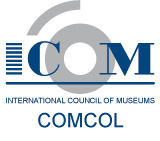 NOMINATION FORM/FORMULAIRE DE CANDIDATURE/FORMATO DE NOMINACION COMCOL ELECTION 2016to be submitted by 15 March 2016 at the latest to both the Election Officers Elisabeth Tietmeyer	Museum Europäischer KulturenIm Winkel 8D-14195 BerlinGermanye.tietmeyer@smb.spk-berlin.deEva Fägerborg                                Råsundavägen 26SE_16967 SolnaSweden                     eva.faegerborg@gmail.com* Please add an electronic picture with your portrait in a separate jpeg file.I wish to stand for election for the following position on the COMCOL Board for the period July 2016 - General Conference 2019          Chairperson/President          Board MemberSurname:First name:Country:Address:E-mail:Telephone:ICOM membership number:Date of birth:Title/Position:Name of institution/ organisation, web address:Motivation for my candidature; how I wish to serve and develop the committee and accomplish as a board member; (maximum 200 words, will be sent to COMCOL voting members and published on COMCOL’s website):Background/short bio/CV, special competences and interests beneficial for COMCOL and ICOM (maximum 200 words, will be sent to COMCOL voting members and published on COMCOL’s website):